§381.  Fresh pursuitExcept as provided in this section, no component of the state military forces, except the National Guard when called to federal service, may leave the State and no military organization of another state, unless acting under authority of the United States, may enter the State, except by permission of the Governor or the Adjutant General.  [PL 2001, c. 662, §39 (AMD).]1.  By state military forces.  A component of the state military forces may, upon the order of the officer in immediate command, continue in fresh pursuit of insurrectionists, saboteurs or enemy forces into another state until those persons are apprehended or until the military or police forces of the other state or forces of the United States have had a reasonable opportunity to apprehend those persons, provided that the other state has given authority by law for that pursuit by forces of this State.  Any person who is apprehended in another state by any element of the state military forces shall be surrendered without unnecessary delay to the military or police forces of that state or of the United States.  That surrender shall not constitute a waiver by this State of its right to extradite or prosecute the person for a crime committed in this State.[PL 1983, c. 460, §3 (NEW).]2.  By forces of other states.  A component of the military forces of another state, which is in fresh pursuit of insurrectionists, saboteurs or enemy forces, may continue the pursuit into this State until the military or police forces of this State or the forces of the United States have had reasonable opportunity to apprehend these persons.  The state military forces of the other state are authorized to detain persons apprehended while in fresh pursuit in this State.  Any person who is detained in this State by military forces of the other state shall be surrendered without unnecessary delay to the military or police forces of this State to be dealt with according to law.  This subsection shall not be construed to make unlawful any arrest in this State which would otherwise be lawful.[PL 1983, c. 460, §3 (NEW).]SECTION HISTORYPL 1983, c. 460, §3 (NEW). PL 2001, c. 662, §39 (AMD). The State of Maine claims a copyright in its codified statutes. If you intend to republish this material, we require that you include the following disclaimer in your publication:All copyrights and other rights to statutory text are reserved by the State of Maine. The text included in this publication reflects changes made through the First Regular and First Special Session of the 131st Maine Legislature and is current through November 1. 2023
                    . The text is subject to change without notice. It is a version that has not been officially certified by the Secretary of State. Refer to the Maine Revised Statutes Annotated and supplements for certified text.
                The Office of the Revisor of Statutes also requests that you send us one copy of any statutory publication you may produce. Our goal is not to restrict publishing activity, but to keep track of who is publishing what, to identify any needless duplication and to preserve the State's copyright rights.PLEASE NOTE: The Revisor's Office cannot perform research for or provide legal advice or interpretation of Maine law to the public. If you need legal assistance, please contact a qualified attorney.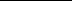 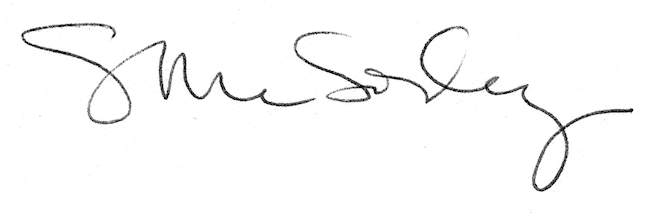 